Estudios Personalespara Nuevos CristianosClaves de respuestas de la lección 1024ª Edición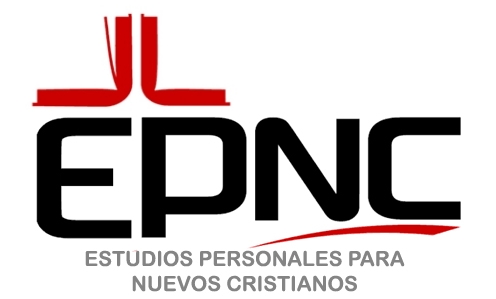 Instrucciones para usar las claves de respuestasEstas claves para las respuestas van con las lecciones de los Estudios Personales para Nuevos Cristianos. Es necesario que termine la lección entera antes de revisar sus respuestas. Mire el número y el título de la lección que se encuentra en la cubierta de su lección. Busque la clave para las respuestas que tiene el mismo número y título de lección.    Sus respuestas deben ser exactamente iguales a las que están en la clave para las respuestas. Si tiene una respuesta que es casi la misma, consulte con su maestro.     No haga ninguna marca en su lección si sus respuestas están correctas. Si su respuesta es incorrecta, ponga una marca como ésta (  ) frente a la respuesta. 
Por ejemplo,   11.        Dios          No cambie su respuesta ahora. 
Siga calificando su lección. Después de haber calificado la lección entera, dígale a su maestro cómo se desempeñó. Si tenía todas las respuestas correctas, pídale al maestro que firme en la última página de la lección donde dice, Calificación completa___________________________ 	Firma del MaestroSi tiene una o más respuestas incorrectas, vuelva a su escritorio y borre las respuestas incorrectas. Escriba las respuestas correctas en su lección.   Luego vuelva a la mesa para calificar y revise sus respuestas corregidas.  Si su respuesta es correcta, haga un círculo alrededor de la marca para mostrar que la respuesta está correcta.Por ejemplo,    11.             amigo              .Si su respuesta todavía es incorrecta, vuelva a su escritorio. Borre la respuesta incorrecta y busque la respuesta correcta. Luego vuelva a la mesa para calificar y revise su nueva respuesta. Cuando su lección tenga todas las respuestas correctas, dígaselo a su maestro. Pídale a su maestro que firme en la última página de la lección donde dice, Calificación completa_______________________	Firma del Maestro 9.	Ahora usted está listo para estudiar para la parte Examínese usted  mismo. Consulte con su maestro para obtener más información sobre esto. 10.	Siga los mismos procedimientos para calificar este examen. Lección 102     Una Nueva Mirada a la VidaCuarta edición*   Deja que el profesor compruebe todas las preguntas con la etiqueta “Respuesta personal.”** Si usted tiene una respuesta diferente, compruebe con su profesor.Lección 102     Una Nueva Mirada a la VidaCuarta edición*   Deja que el profesor compruebe todas las preguntas con la etiqueta “Respuesta personal.”** Si usted tiene una respuesta diferente, compruebe con su profesor.Lección 102     Una Nueva Mirada a la VidaClaves de respuestas de las autoevaluacionesCuarta ediciónPreguntas 1-9    6 pts. cada1.	Cierto2.	Falso3.	Cierto4.	Cierto5.	Cierto6.	Falso7.	C8.	A	9.	B10.	La ley nos lleva a Cristo. Es nuestro profesor. **   (20 puntos)11.	Respuesta personal*  (26 puntos)*   Deja que el profesor compruebe todas las preguntas con la etiqueta “Respuesta personal.”** Si usted tiene una respuesta diferente, compruebe con su profesor.Lección 102     Una Nueva Mirada a la VidaClaves de respuestas de las Evaluaciones FinalesCuarta ediciónPreguntas 1-9    6 pts. cada1.	Cierto2.	Cierto3.	Falso4.	Cierto5.	Falso6.	Cierto7.	B8.	C	9.	A10.	Romanos 3:22   Respuesta personal  (23 puntos) 11.	Respuesta personal  (23 puntos)Página 31.	Respuesta personal*Página 52.	Respuesta personal*3.	gozo 4.	paz5.	amor6.	verdaderoPágina 67.	oigas8.	ama9.	gustaría10.	quiere11.	amigoPágina 712.	Biblia13.	vida14.	Jesús15.	único16.	ayudarte17.	el Poder de Dios**Página 818.	bien19.	mal20.	futuro21.	esperanza22.	Respuesta personal*Página 923.	Respuesta personal*Página 1124.	Dios nos dio leyes para que sepamos 
	tener una vida abundante. **25.	C26.	La ley nos lleva a Cristo **	Es nuestro profesor **27.	Respuesta personal*Página 1228.	muerte (muerte eterna)	29.	todos30.	CPágina 1331.	Dios (Jesús)32.	Él (Dios)33.	fin34.	poderío35.	vida36.	eterna37.	todos38.	confianza39.	dan40.	control41.	vidaPágina 1542.	Falso43.	Perdonará nuestros pecados.**44.	APágina 1745.	Cierto46.	mejor47.	ti48.	temas49.	DiosPágina 1850.	ama51.	maravillosos52.	planes53.	leyes54.	gozar55.	desobedecido56.	leyes57.	pecado58.	muerte59.	eterna60.	quiere61.	nadie62.	infierno63.	Dios64.	mismo65.	pecados66.	Jesús67.	probar68.	poder69.	pecado70.	muertePágina 18 continuación71.	Jesús72.	perdone73.	pecados74.	Jesús75.	control76.	tuPágina 1977.	Respuesta personal*Página 2078.	Respuesta personal*Página 2179.	Respuesta personal*